.............................................................                                                                                                                                                                                               (miejscowość, data)..............................................................                                                             (nazwisko i imię albo nazwa)                                                                                                                                                                                                              ...............................................................                                             (adres albo siedziba wnioskodawcy)                                                      ..............................................................                                            (numer telefonu )  			Zgłoszenie zamiaru usunięcia drzew/drzewa*Imię, nazwisko i adres właściciela  nieruchomości:.........................................................................................................................................................................................................................................................................................................................................................................................................................................................................................................2.  Nr działki, na której rosną wnioskowane do usunięcia drzewa/drzewo*................................................................................................................................................................oraz miejscowość położenia działki: .........................................................................................................Usunięcie drzew wynika/ nie wynika z celu związanego z prowadzeniem działalności gospodarczej *. Oświadczam, iż zapoznałem się z przepisem, o którym mowa w art. 83f ust. 17 ustawy z dnia 16 kwietnia 2004 r. o ochronie przyrody o treści: „Jeżeli w terminie 5 lat od dokonania oględzin wystąpiono o wydanie decyzji o pozwolenie na budowę na podstawie ustawy z dnia 7 lipca 1994 r. – Prawo budowlane, a budowa ta ma związek z prowadzeniem działalności gospodarczej i będzie realizowana na części nieruchomości, na której rosło usunięte drzewo, organ, o którym mowa w art. 83a ust. 1, uwzględniając dane ustalone na podstawie oględzin, nakłada na właściciela nieruchomości, w drodze decyzji administracyjnej, obowiązek uiszczenia opłaty za usunięcie drzewa.”.Pouczony o odpowiedzialności za składanie fałszywych zeznań na podstawie art. 75 § 2 ustawy z dnia 14 czerwca 1960 r. Kodeks postępowania administracyjnego oświadczam, iż dane zawarte w tym wniosku są zgodne ze stanem faktycznym.                ....................................................................                        podpis/y  wnioskodawcy/ów*    niepotrzebne skreślićZałącznik do zgłoszenia:Rysunek lub mapa określająca usytuowanie drzew/drzewa na nieruchomości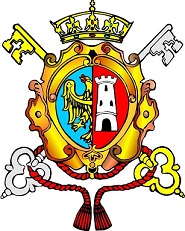 KARTA INFORMACYJNA URZĄD  MIEJSKI W WADOWICACHPlac Jana Pawła II 23
tel. (033)  87 318 11, 82 341 03, fax. (033) 87 318 15Godziny otwarcia: poniedziałek, środa, czwartek, piątek 
700 – 1500, wtorek 800 - 1600www.wadowice.pl, e-mail: umwadowice@wadowice.pl